ПЛАН УРОКА 7 ЯНВАРЯ 20171.Время года.Месяц.Число.День недели – на таблицах /расставить/.НОВЫЙ 2017 ГОД!!Рождество Христово (См. «Детям о рождении Иисуса Христа»)Главной традицией Нового года и в России и во Франции является украшение ёлки. Эту зелёную красавицу наряжают шарами, гирляндами, светящимися фонариками, шишками, конфетами, игрушками. Ёлка – это символ новогоднего праздника. Ещё одна традиция – пускать салют в 12 часов ночи, именно в это время все желают друг другу счастья в наступившем новом году. Также этот праздник принято отмечать в кругу своей семьи. Взрослые и дети одевают красивую одежду и карнавальные маски и веселятся возле нарядной ёлки. Они поют песни, танцуют, играют в игры и кушают за столом вкусные блюда.А кто может рассказать, как отмечают Новый год в других странах?В Англии люди под бой часов открывают заднюю дверь, чтобы все несчастья ушли из дома, а с последним ударом открывают входные двери и дают зайти удаче, благосостоянию, здоровью.В Венгрии народ в полночь громко играет на дудочках, свистульках, рожках. Они считают, что это помогает выгнать из дома злых духов.Немцы всех возрастов забираются на стулья, диваны, кресла и с наступлением праздника прыгают на пол. Они говорят, что это помогает впрыгнуть в новый год чистым и безгрешным.Итальянцы в последнюю минуту старого года выкидывают на улицу ненужную посуду, вещи, мебель. Это позволяет им избавится от плохой энергетики.В Испании принято съесть 12 виноградин и загадать 12 желаний.В Скандинавии существует традиция хрюкать под столом, скандинавы утверждают, что это помогает им избавится от болезней и неудачи.Дети, а без кого не бывает новогоднего праздника? Как он выглядит? А кто его помощница? Как зовут Деда Мороза в разных странах?В Америке, Канаде, Англии – это Санта Клаус. Отличается от нашего одеждой, на нём всегда одета красная куртка с белым мехом и шаровары2В Швеции их вообще два: Юлтомтен и Юлниссаар, они награждают послушных детей и оставляют им подарки под окном.Во Франции: Пэр-Ноэль. К итальянским детям в новогоднюю ночь прилетает фея Бефана.А ребята из Узбекистана с нетерпением ждут Корбобо, который приезжает на ослике.Все Дедушки Морозы разные по внешнему виду, но все они дарят новогоднее настроение, радость, веселье и долгожданные подарки.Игра «Нарисуем ёлку».Дети делятся на две команды и по очереди выходят к доске рисовать один элемент ёлки. Побеждает команда у которой новогодняя красавица будет нарядней.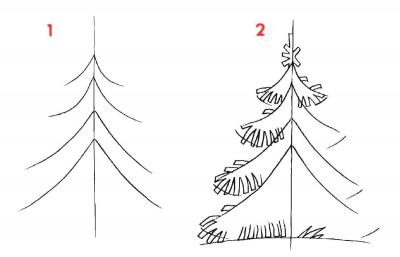 Физминутка . Предлагается детям сыграть в игру «Матушка зима». Учитель читает и показывает что надо делать.
Пришла Матушка зима,
Всё метелью замела.
(волнообразные движения кистями рук перед собой)3
По сугробам мы пойдём,
В лес дремучий напролом.
(ходьба с высоким подниманием коленей)
Вдруг синичек увидали,
Им мы ручкой помахали (помахать ручкой)
А синички нам мигнули,
И за сосны упорхнули
(взмахи обеими руками)
Налетели вдруг снежинки,
Словно лёгкие пушинки
(имитируем пальчиками падающих снежинок)
Вместе с нами закружились,
Вместе с нами в пляс пустились
(покружиться на месте)
Ручками захлопали
(хлопнуть 4 раза)
Ножками затопали
(топнуть 4 раза)
К ёлке вместе подбежали
И УРА!!! Ей закричали.
(подходим к ёлке – ура!!!)А теперь мы всем народом,
Скажем дружно…
С НОВЫМ ГОДОМ!!!
(вернуться обратно в круг)
Посмотри!Скрип-скрип, топ-топ
(потереть ладошку об ладошку, топнуть ножками)
Посмотрите – кто идёт?
(пр. рука над бровями – посмотреть вдаль)Скрип-скрип, топ-топ
(потереть ладошку об ладошку, топнуть ножками)
Кто-то песенку поёт (ладошки приставляем попеременно к правому и левому уху)Посмотри ! ( хлопнуть 3 раза)
Дед Мороз! (хлопнуть 3 раза)
С бородой пушистой (руками показать бороду)
У него (хлопнуть 3 раза)
На бровях (хлопнуть 3 раза)
Иней серебриться (руками показать фонарики)Скрип-скрип, топ-топ
(потереть ладошку об ладошку, топнуть ножками)
Каждый год он к нам идёт
(ходьба на месте)
Скрип-скрип, топ-топ
(потереть ладошку об ладошку, топнуть ножками)
Смех и радость нам несёт
(руки на поясе – повороты корпуса)Посмотри! (хлопнуть 3 раза)
Дед Мороз! (хлопнуть 3 раза)С бородой пушистой (руками показать бороду)
У него (хлопнуть 3 раза)
На бровях (хлопнуть 3 раза)
Иней серебриться (руками показать фонарики)2.Карточки с цифрами /найти цифру..3 и т.д./.Прибавить 2 + 1 = найти карточку с правильным ответом и т.д. Элементарные математические действия.3.Повторить буквы А О И Ы  П К Д Т МДомашнее задание: попробовать написать все буквы самостоятельно в тетрадкеДетям о рождении Иисуса ХристаЯ бы рассказала примерно так: "Рождество — праздник в честь рождения Иисуса Христа. Празднуют его в ночь с 6 на 7 января. Ночь накануне Рождества считается волшебной. Если загадать желание и попросить Бога, оно осуществится. Только желание должно быть обязательно добрым и мудрым. Доброте и мудрости учил людей Иисус Христос. Знаете, как он родился? Эта история очень интересная...Чудо Рождества — в том, что первый и единый раз навеки-вечные непорочная Дева родила Ребёнка. О рождении Иисуса Сына Божьего весть принёс Ангел. Мария и её суженый Иосиф с нетерпением ждали Божье дитя. В тот год римский император Август захотел узнать, сколько людей живёт в его стране.Он приказал всем жителям пойти на перепись. Мария с Иосифом отправились в город Вифлеем. Шли они долго, уже приближалась ночь. Пришлось искать ночлег. Рядом нашли только пещеру — вертеп, куда в плохую погоду пастухи загоняли свои отары. Там и заночевали. Именно в ту ночь у Марии родился Сын. Она завернула Мессию (Спасителя) в подол и положила в ясли с сеном.Неподалёку стерегли свою отару пастухи. Вдруг они увидели яркий свет. К ним с небес спустился Ангел:— Не бойтесь! Я принёс вам добрую весть. По всему миру разнеслась новость! Бог послал Своего Сына на землю, чтобы спасти людей от грехов. Пойдите в Вифлеем. Там вы увидите Его, спелёнанного в яслях!В небесах в этот момент появилось множество ангелов. Они славили Бога пением: «Слава Богу на небесах, и на земле мир, а людям добрая воля». Всё вокруг светилось. Когда же ангелы вернулись на небеса, землю снова окутала тьма.Второй вестью о рождении Сына Божьего была звезда. Она появилась в небе и была самой яркой. Её увидели восточные мудрецы — волхвы. Они догадались, что звезда — предвестница истинного чуда. И тогда решили пойти за ней. Удивительная звезда привела их к Иисусу. Они увидели Марию с Ребёнком на руках и подарили Младенцу подарки: золото, ладан и миро. А потом назвали Его Царём Неба и Земли. Так родился Иисус Христос, Сын Божий, Спаситель мира."